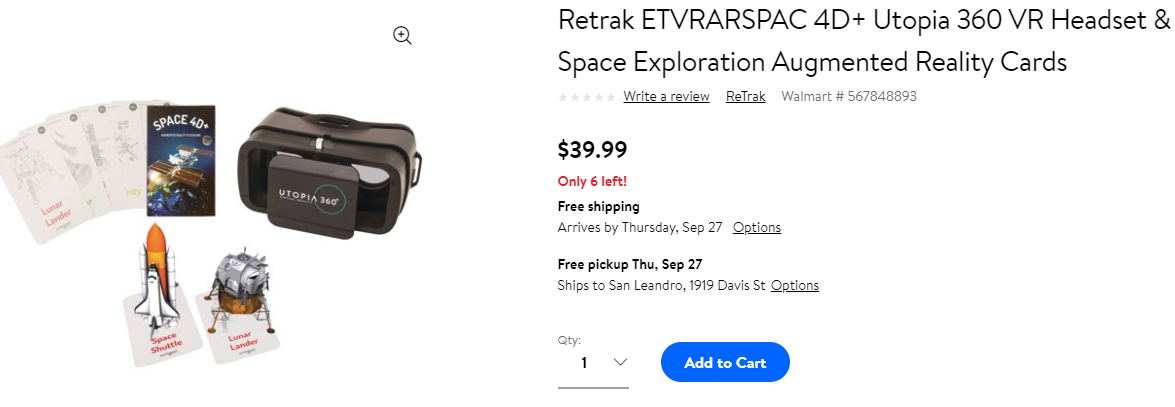 About This ItemWe aim to show you accurate product information. Manufacturers, suppliers and others provide what you see here, and we have not verified it. See our disclaimerEmbark on an out-of-this-world adventure with ReTrak's 4D+ Utopia 360? VR Headset and Space Exploration Augmented Reality Cards bundle. Capture fun augmented reality photos of planets and other space objects in your real-world environment and immerse yourself in a 360deg VR experience surrounded by the vastness of outer space. The bundle includes a Utopia 360deg VR headset and 26 interactive cards for an immersive 4D experience.Works with The Interactive & Fully Featured Space 4d+ AppExplores 3d Library As Well As Facts About Planets, The Solar System, Space Objects & Space MissionsCaptures Fun Augmented Reality Photos of Space Objects In Real-world EnvironmentsIdeal for Ages 7 & UpIncludes Utopia 360? Vr Headset & 26 Ar CardsSpecificationsBrand: ReTrakCondition: NewColor: MulticolorModel: ETVRARSPACManufacturer Part Number: ETVRARSPACAssembled Product Dimensions (L x W x H) 0.10 x 4.80 x 5.50 Inches